25. UZUPEŁNIANKA          20  +  1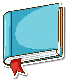 Ujawnione wyrazy należy wpisać do diagramu tak, aby z ujawnionymi literami utworzyły nowe wyrazy (rzeczowniki pospolite). Litery od 1 do 14 utworzą tytuł powieści.AMOR	KŁODA	MIKOLOGIA	RANKI	BARAK	KORBA	MILA	RUINA		DERKI	KORT	MUZY	TERMITYNA	IDEA	KUTER	NAPARSTKI	TOURIKONOMETR	MANTO	PIKA	TRAK                                                    I RUNDA 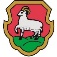 1. PANTROPA       10• aleja spacerowa nad rzeką,• imię Pounda, amerykańskiego poety (Cantos),• metalowy na zakupy w sklepie,• broń Damoklesa,• najpiękniejsza,• kobieta doprowadzająca swym gadaniem do ziewania słuchaczy,• święty z Pietrelciny• faktyczny lub wojenny,• były zespół M. Piekarczyka,• przed środami.Po wpisaniu wyrazów w wyznaczone korytarzyki (początek w polu z gwiazdką) w szarych polach powstanie rozwiązanie. Kolejność określenie alfabetyczna.2. JOLECZKA      7Kolejność określenie alfabetyczna.• portowe miasto w Izraelu,• litera alfabetu greckiego (po jocie)• część zeszytu, książki,• rodzaj ćwiczeń w japońskich sztukach walki,• wieś w powiecie piaseczyńskim lub miasto na Śląsku,• mała pszczela rodzinka,                                                                      • owoc fasoli.3. KRZYŻÓWKA OBRAZKOWA       24 + 1 Literą X oznaczono obrazki opisane dwoma słowami. Litery przeniesione, do kratownicy zgodnie z numerami, złożą się na dodatkowe rozwiązanie.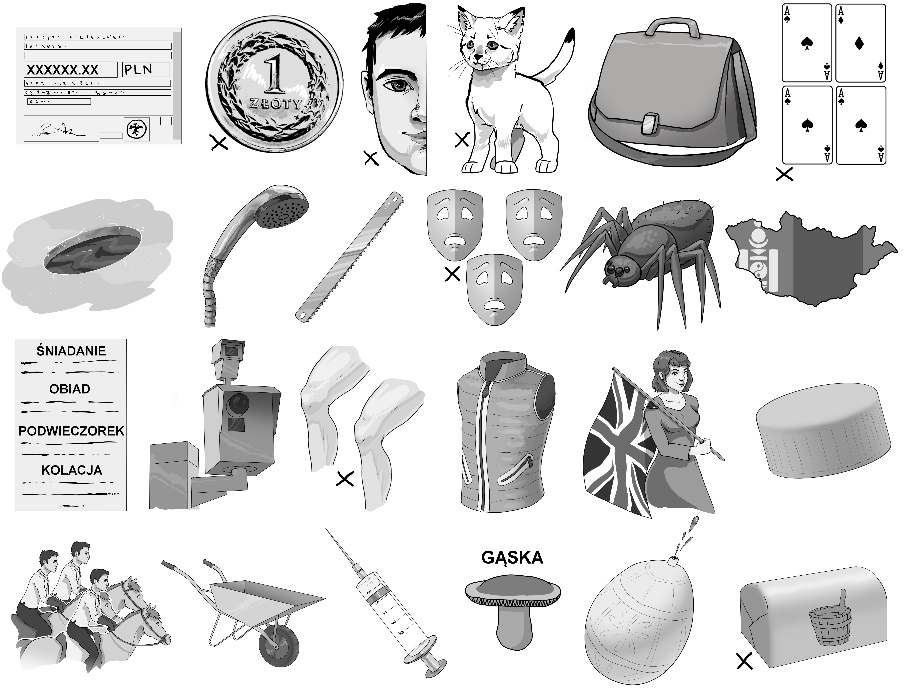 3. SZYFROGRAM              12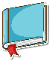 Po odgadnięciu wyrazu zastąpionego kreskami wykreśl z niego litery jednego z 3-literowych słów w tym zdaniu, a z pozostałych liter utwórz wyraz wpisywany do lewego diagramu. Litery przeniesione zgodnie z numeracją z lewego do prawego diagramu złożą się na rozwiązanie.27) PO ILE MAK  _ _ _ _ _ _ _  Z KINGSTON?29) PAN PIEKARZ  _ _ _ _ _ _ _   MNÓSTWO BEZ.16) IDĘ DALEJ, NIE PRZEJMUJĘ SIĘ POPEŁNIONYMI  _ _ _ _ _ _ _  .5) PRZEDE MNĄ STAŁ TIR, A ZA MNĄ  _ _ _ _ _ _ _   PICASSO.11) _ _ _ _ _ _ _  UBRANIE I IDZIE WIERZĄC, ŻE ZDA TEN EGZAMIN. 14) KTO POJMIE CEL ROZMODLONYCH  _ _ _ _ _ _ _  .17) BEZ PRZESADY, TEN KOT BYŁ  _ _ _ _ _ _ _   OD ŚNIEGU.15) KATUJE SIĘ IDA _ _ _ _ _ _ _   A I TAK TYJE.4. LOGOGRYF         6 + 1W szarych kolumnach powstanie rozwiązanie: nazwa klubu sportowego.największe instrumenty strunowe.Konspirator, uczestnik sprzysiężenia.Czterorękie zielone stwory baśniowe (deeplings) (skojarz z odmętem morskim).Ubrania z warstwą ogrzewającą.Szczątki dawnej rośliny zachowane w wapieniu.Pracownik zakładający sieć elektryczną.21. SZYFROGRAM        53) Boże Ciało.6) pnącze lub krzew o pachnących, białych lub różowych kwiatach.4) łódź wydrążona z jednego pnia.21) Lilla, bohaterka tragedii Słowackiego.14) produkt z cukierni. 22. KRZYŻÓWKA Z RONDAMI    6 + 1Każdy odgadnięty wyraz poziomy lub pionowy należy wpisać albo  z prawej albo z lewej strony wysepki. Po ich wpisaniu na każdym kolorowym rondzie pozostanie jedno puste pole. Trzeba je uzupełnić literą z wysepki. Wszystkie litery na rondach, napisane od 1 do 24, utworzą rozwiązanie.A) przydaje się w skateparku.B) niepotrzebne wykonywanie zadania, którym ktoś inny już się zajął lub zajmuje (skojarz z aktorem)C) brzydalD) mąż Sefory, brat AaronaE) kwiatowe wiązankiWysepki: Gardias lub Chotecka4. CZTERNASTA WIZYTÓWKA     13 + 1Do diagramu należy wpisać trzynaście wizytówek (9 z  nich to patroni piaseczyńskich ulic), tak aby imię danej osoby krzyżowało się z jej nazwiskiem w szarym polu. Jedną wizytówkę już wpisano. Litery w polach z kropką, czytane rzędami utworzą rozwiązanie: imię i nazwisko patrona piaseczyńskiej ulicy.Imiona (alfabetycznie):	Nazwiska (alfabetycznie):• Adam • Bolesław • Emilia • Ewa	• Czarniecki • Ewart • Jasiński • Kisielewski• Jakub •Julian • Mikołaj • Stanisław 	• Mazowiecki • Plater • Prus • Przesmycki• Stefan • Stefan • Tadeusz • Tomasz	• Rej • Różewicz • Sapieha • Sikora • Tuwim • Zenon5. KRZYŻÓWKA GRODZISKA   17  +  2Po wpisaniu wyrazów krzyżówki szare pola należy uzupełnić podanymi tafelkami z literami tak, aby powstały wyrazy wirówki wpisywane prawo- lub lewoskrętnie (pierwsza litera wyrazów wirówki w polu środkowym, miejsce wpisywania drugiej litery do odgadnięcia). Z liter w polach z gwiazdką należy ułożyć dodatkowo punktowany wyraz.1) chorobliwa skłonność do zmyślania i opowiadania nieprawdziwych historii, zwłaszcza o sobie.2) naczynie, w którym podaje się tłuszcz w osełce.3) wykres  funkcji wyrażającej stosunek przyprostokątnej przeciwległej do danego kąta do przeciwprostokątnej.4) rośliny o małej powierzchni parowania, np. kaktusy, agawy.5) kierunek studiów kształcący specjalistów od zielonej gospodarki w dużych skupiskach ludności (anagram słów TOKIO MESA).6) zapewniają trawnikom tryskającą wodę.7) naciek sięgający od dna jaskini do sklepienia.Wyrazy wirówki: Prawoskrętnie: japońskie miasto znane z awarii elektrowni atomowej  *  wynajmowana letnikom *  przyjaciel Małej Mi  *  prezent  *   chlebem i solą  Lewoskrętnie: Adam, halowy mistrz świata na 800 m  *  wiele ich w serialu  * przybiegł na końcu stawki  *  punkt, w którym przecinają się pozorne drogi meteorytów  *  roślina rosnąca przy brzegach wód.19. JOLKA Z PIASECZNEM    35W szarych polach powinny znaleźć się litery ze słowa PIASECZNO. Miejsce czarnych pól do ustalenia.W kolejności alfabetycznej: między antraktami  •  kleryk seminarzysta  •  miasto w Apulii (Włochy) (anagram RADIAN)  •   skafander ze skór karibu  •  składnica broni  •  marka tajwańskich komputerów  •  głos owcy  •  stan zaburzenia świadomości (np.  u alkoholików)  •  suplement występujący w warzywach krzyżowych (angielski ciemny)  •  cichy u Szołochowa  •  przestarzale: wystawa  •  klawisz, zwykle obok Delete  •   magneta  •  żegadła  •  lód na rzece  •  gaj lub dąbrowa  •  Bruce lub Brenda  •  kędziory  •  wypadanie włosów  •  ciastka z masy karmelowej, miodu i maku  •  wczesnopiastowskie gospodarstwa chłopskie (anagram KARINO)  •  potocznie o piłkarzach polskiej reprezentacji  •  swobodny strój domowy poranny lub nocny  •  piąty cesarz rzymski  •  sieć marketów budowlanych  •  mała Aleksandra  •  tucznik  •  opasywanie czymś ściśle przyległym  •  Alecia Beth Moore, amerykańska piosenkarka („Stupid Girls”)  •  przerwa dla koni w czasie podróży  •  podobna do truskawki, ale mniejsza  •  spódnica noszona na Jawie  •  okres, po którym Ziemia, Słońce i Księżyc powracają do prawie takiego samego położenia względem siebie (metagram SAMOS)  •  z peronu do pociągu  •  rozległy, płaski stożek utworzony ze żwirów i piasków osadzonych przez wody lodowcowe.20. REBUS METAGRAMOWY   5Pierwsze litery: Z. S. D. P. N. T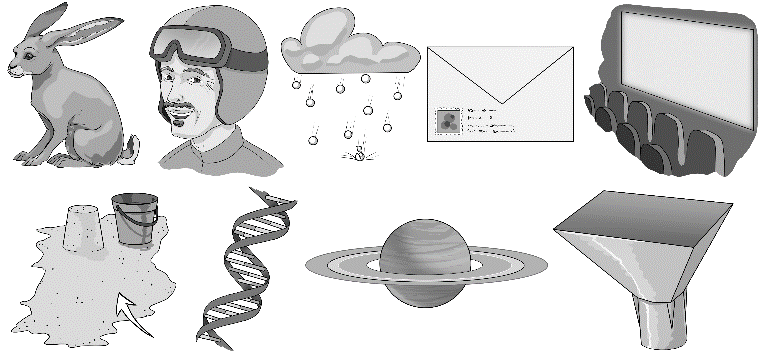 W TAMTYM ROKU BYŁ SZÓSTY8. JOLKA     18 + 1Po wpisaniu wyrazów do diagramu odczytaj w szarych polach rozwiązanie (początek do ustalenia).Kolejność alfabetyczna:	• seed, rio lub picanto,• okres największych możliwości 	• gąbka lub rękawica w wannie,   umysłowych człowieka,	• ciecz stosowana dawniej w lampach • potoczna nazwa psychedryny,	   oświetleniowych,• istnienie, egzystencja,	• zwykle przeznaczane na spanie,• murowany lub drewniany,	• imię Ljøkelsøya, skoczka narciarskiego,• unosi się z komina,	• ogród owocowy,• Wiewióra lub Marcela,	• jedno z podstawowych pojęć filozofii • drzewo szarej, gładkiej korze,	  chińskiej,• np. piłkarz,	• miasto  w powiecie strzeleckim,• 15 dzień maja w kalendarzu rzymskim,	• Niemcewicz.9. SZYFROGRAM   5	W kolejności alfabetycznej:• eskimoski skafander,• morski lub stepowy,• miasto z klubem żużlowym Unia,• wieści,• spodenki.10. FANAGRAM   2Rozwiązanie dwuwyrazowe.11. SZYFROGRAM        10 + 1Odgadnięte wyrazy wpisz do lewego diagramu, a następnie przenieś litery zgodnie z numeracją do diagramu prawego. Puste pola uzupełnij tak, aby powstały wyrazy dziewięcioliterowe. W szarych polach powstanie rozwiązanie.5) rysica lub pumica.15) terkotacz poranny.19) potwierdza zawarcie umowy z PZU.11) dośrodkowanie.12) skafander Inuity.13. REBUS METAGRAMOWY    3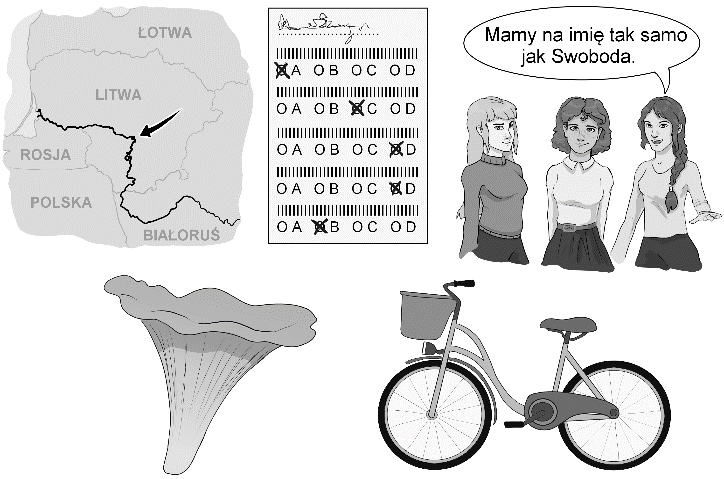 Początkowe litery: N. M. N. J. D.14. SZARADA ANAGRAMOWA 3       „W bibliotece”Na górnej półce obok „NANY”	Przegrany w GRZE o czytelnika,stoi już TRZECIE pięciolecie	najnieszczęśliwszy ZE wszystkich tomów,bez PLAM z PYZ, masła czy śmietany,	wciąż nie wie, z czego to wynika,piękny, ciekawy, mądry przecież.	że nie wpadł w oko nigdy nikomu.	                                                               N-14, E-1015. KWADRAT MAGICZNY    6  +  1Ułóż trójelementowe tafelki tak, aby powstał kwadrat magiczny. Niektóre tafelki należy przekręcić zgodnie z ruchem wskazówek zegara (ale nie odwracać). Z liter  w szarych polach należy ułożyć wyraz – tytuł powieści Samanthy James.16. JOLKA    7 + 2Ujawniono jedyną samogłoskę O. Z liter  w szarych polach należy ułożyć 14-literowy wyraz na literę K. W kolejności alfabetycznej:• mała imienniczka poetek Ostrowskiej i Wajs (Papuszy),• ludowy zespół muzyczny,• Antoni, rzeźbiarz i taternik z Zakopanego, • trójkątny żagiel rozpinany na sztagu dziobowym,• Jean-Paul  (1743-93) – polityk czasów rewolucji francuskiej,• reklamówki w radio, • droga  w mieście.6. JOLKA PANORAMICZNA   34 W diagramie ujawnione zostały wszystkie  litery B i W.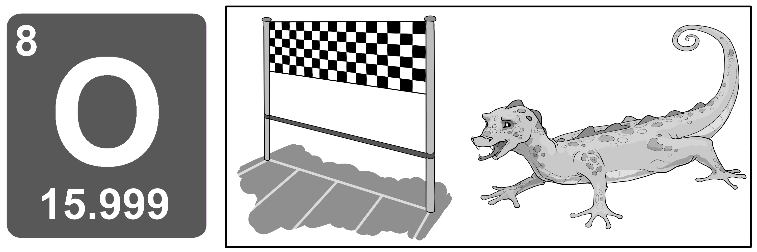 7. ANAGRAM     3Dwuwyrazowy o początko-wych literach M.L.ATPS1KE10AE132TM12FG5TRA14TAS4AKDZ11K3ZK9IWA8OAOL6AA7APDRAT1234567891011121314Autor zadań: Stanisław Wójtowicz     Rysunki i rebusy: Zuzanna i Wojciech WójtowiczKorekta: Z.U.U.V Szaradziarskie Mistrzostwa Piaseczna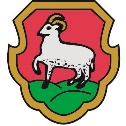                                              25.03.2023Imię i   nazwisko                                                                 Zadań  25Punkty (268)**********ERĘ312IELONG7EDN6KOLĘTK1413ADA10OTE124NAT5TRZSZC98TER16ŁKAŁOTRZYARZAWN1115OSP1234567891011121314151627432101234291871567816922491011125192231131415161162313171819201430218212223241725281225262728152026329303132123456311172324912345626152019528789101112413672921314151617182125161210271920212223241430822181252627282930AABB117722221414C117722221414C12121919332020121219193320201313232324241515D1313232324241515D441111171722441111171722161666181899E161666181899E101088552121101088552121123456789101112131415161718192021222324E211W3EWART412576139110812345678910111213112****33****44****55****66**77AFUARAEKWEPDEWAIOAITRKOCMMEZKO1lak22123457312211967891010169251112131415152361418161718192082627112421222324252520417132627GRA NAM FUJARKA51421925181234561571261013789101112196816282413141516171811317292227192021222324124202302325262728293012. KALAMBUR KOŁOWY     1Owadzi cieśla, bulgocze woda.Być nim to jednak trochę szkoda.AGANARBĘIBKSTNGONSNTRARIRITAZAIAKZAĘO17. SKRÓTKA       2Nie biedni, nie głodni, i zdrowibez chęci w portfelach _ _ _ _ _ _ _ _ _ _ ,by coś podarować gościowi w podartej koszuli na _ _ _ _ _ _ _ _ _ .18. ANAGRAM      2Na południe od Warszawy,pewien _ _ _ _ _ _ dziś _ _ _ _ _ _ szaradzistów z całej Polski.Grupa to jest wyśmienita.cukrowy BNatasza z „Wojna i pokój”Natasza z „Wojna i pokój”Natasza z „Wojna i pokój”Bcukrowy B nagłe skurcze przepony nagłe skurcze przepony nagłe skurcze przeponyBWzielony działaczociepla szyjęsyn Dedalanp. li-monkaWjelitotam Zło-ta Tarkaminibustam Zło-ta Tarkaskrzyniagraniczy z Belizegraniczy z Belizeskrzyniamały sklepik, barekmały sklepik, barekczęść kościołamieszka w Managuimieszka w Managuiczęść kościołaszczyt, maksimumszczyt, maksimumFeridun, reżyseratakująca armiaatakująca armiaFeridun, reżyserbicz myśliwskibicz myśliwskiwał ziemnyawan-turnikWWwyklejenie ścian papierem wyklejenie ścian papierem brzeg krawędźgatunek klonuz Dhaką12 miesięcyWBkanton z Altdorf Naomi z rakietąkolor w kartachz Bag-dademWHarlan, autor „Bez śladu” Harlan, autor „Bez śladu” Konica .......przylądekpracuje w lesie